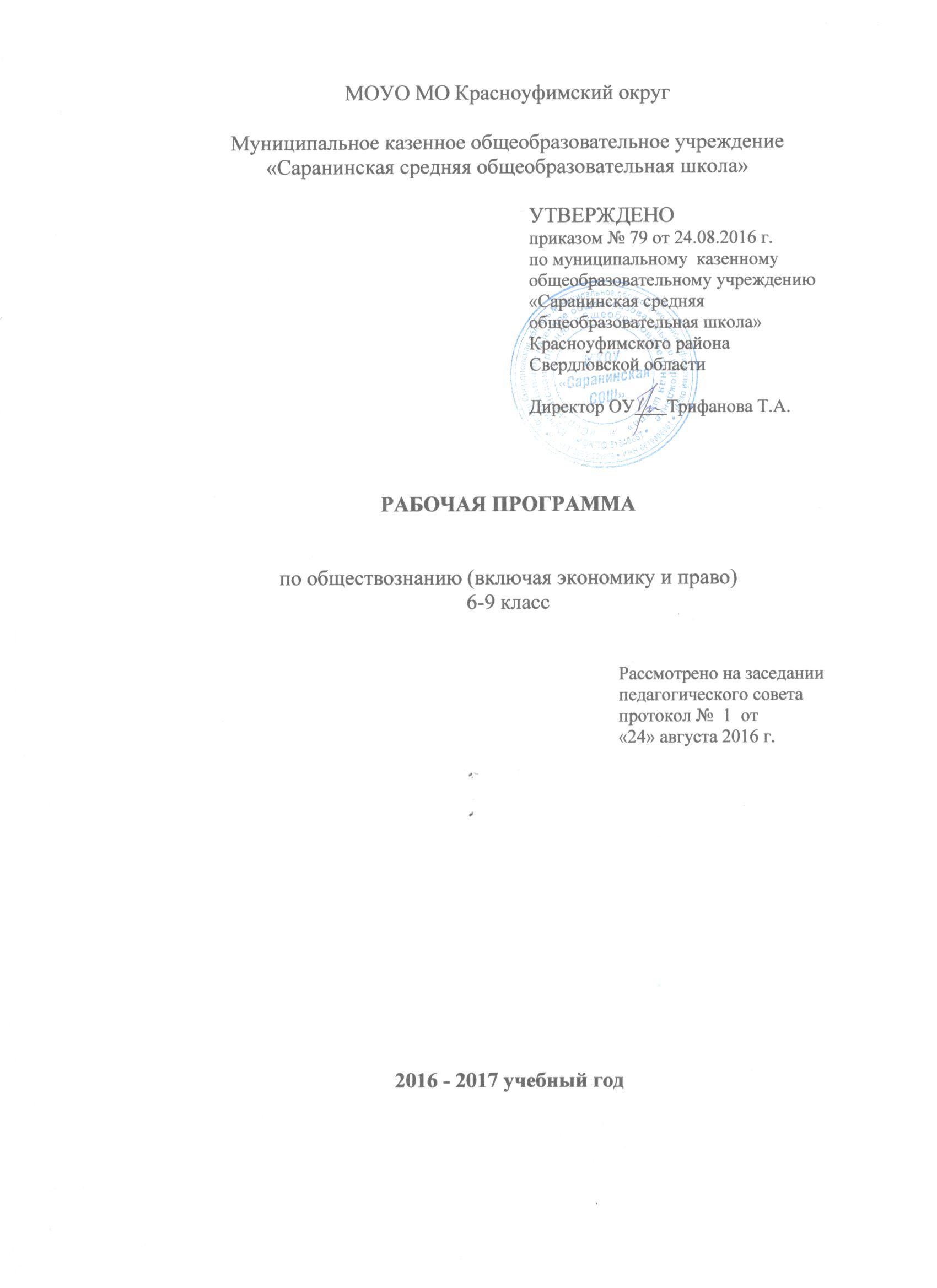 Аннотация к рабочей программе по обществознанию 6-9 классыРабочая программа по обществознанию составлена на основании следующих нормативно- правовых документов: 1. Стандарт основного общего образования по обществознанию./ Сборник «Федеральный компонент государственного стандарта общего образования. Часть I. Основное общее образование»/ Министерство образования Российской Федерации. - М, 2004. 2. Примерная программа основного общего образования по обществознанию./ Федеральный портал Российское образование/ Стандарты/ Общее/ Государственные образовательные стандарты общего образования// http://www.edu.ru/db/portal/obschee/index.htm Программа: Авторская программа Л.Н. Боголюбов, Н.И Городецкая. и др. Обществознание. 7-9 класс./ Программы ОУ Обществознание 6-11 классы.- М.: Просвещение, 2009. Учебник: Боголюбов Л.Н и др. Обществознание. 6 класс. Рекомендовано Министерством образования и науки РФ.- М.: Просвещение, 2011Боголюбов Л.Н и др. Обществознание. 7 класс. Рекомендовано Министерством образования и науки РФ.- М.: Просвещение, 2011. Боголюбов Л.Н и др. Обществознание. 8 класс. Рекомендовано Министерством образования и науки РФ.- М.: Просвещение, 2011. Боголюбов Л.Н и др. Обществознание. 9 класс. Рекомендовано Министерством образования и науки РФ.- М.: Просвещение, 2011. Методические пособия для учителя: 1. Обществознание. Поурочные разработки 6 класс. Пособие для учителей ОУ под ред. Л.Ф.Ивановой- М.: Просвещение, 2011 2. Обществознание. Поурочные разработки 7 класс. Пособие для учителей ОУ под ред. Л.Ф.Ивановой- М.: Просвещение, 2011 3. Обществознание. Поурочные разработки 8 класс. Пособие для учителей ОУ под ред. Л.Ф.Ивановой- М.: Просвещение, 2011 4. Обществознание. Поурочные разработки 9 класс. Пособие для учителей ОУ под ред. Л.Ф.Ивановой- М.: Просвещение, 2011 Пособия для учащихся: 1. О.А.Котова, Т.Е.Лискова Рабочая тетрадь по обществознанию. 6 класс - М.: Просвещение, 2011 2. О.А.Котова, Т.Е.Лискова Рабочая тетрадь по обществознанию. 7 класс - М.: Просвещение, 2011 3. О.А.Котова, Т.Е.Лискова Рабочая тетрадь по обществознанию. 8 класс - М.: Просвещение, 2011 4. О.А.Котова, Т.Е.Лискова Рабочая тетрадь по обществознанию. 9 класс - М.: Просвещение, 2011 Цели: • развитие личности в ответственный период социального взросления человека (11-15 лет), ее познавательных интересов, критического мышления в процессе восприятия социальной (в том числе экономической и правовой) информации и определения собственной позиции; нравственной и правовой культуры, экономического образа мышления, способности к самоопределению и само- реализации; • воспитание общероссийской идентичности, гражданской ответственности, уважения к социальным нормам; приверженности гуманистическим и демократическим ценностям, закреп- ленным в Конституции Российской Федерации; • освоение на уровне функциональной грамотности системы знаний, необходимых для социальной адаптации: об обществе; основных социальных ролях; позитивно оцениваемых обществом качествах личности, позволяющих успешно взаимодействовать в социальной среде; сферах человеческой деятельности; способах регулирования общественных отношений; механизмах реа- лизации и защиты прав человека и гражданина; • овладение умениями познавательной, коммуникативной, практической деятельности в основных характерных для подросткового возраста социальных ролях; • формирование опыта применения полученных знаний для решения типичных задач в области социальных отношений; экономической и гражданско-общественной деятельности; меж- личностных отношениях; отношениях между людьми различных национальностей и вероисповеданий; самостоятельной познавательной деятельности; правоотношениях; семейно-бытовых от ношениях. Результаты обучения:  Умение сознательно организовывать свою познавательную деятельностьВладение монологом, дискуссией, следование этическим нормам и правилам ведения диалога  Выполнение заданий с использованием причинно-следственного анализа, исследования связей и зависимостей.         Определение собственного отношения к явлениям современной жизни, формулирование своей точки зрения.Программа рассчитана на изучение обществознания по 1 часу в неделю в 6 классе , всего 35 ч. в учебном году; по 1 часу в неделю в 7 классе, всего 35 ч. в учебном году; по 1 часу в неделю в 8 классе, всего 35 ч. в учебном году; 1 часу в неделю в 9 классе, всего 34 часа.Рабочая программа по обществознанию представляет собой целостный документ, включающий:- пояснительную записку;- общую характеристику учебного предмета;- описание места учебного предмета в учебном плане;- требования к уровню подготовки выпускников;- содержание учебного предмета;- календарно-тематическое планирование;- описание учебно - методического обеспечения образовательного процесса.Пояснительная запискаРабочая  программа по обществознанию  для 6-9 классов составлена в соответствии с нормативными и инструктивно-методическими документами Министерства образования Российской Федерации и Министерства образования и науки Свердловской  области:1.Федеральный закон от 29 декабря 2012 года № 273-ФЗ «Об образовании в Российской Федерации».2.Закон Свердловской области от 15 июля 2013 года № 78-ОЗ «Об образовании в Свердловской области».3. Стандарт основного общего образования по обществознанию./ Сборник «Федеральный компонент государственного стандарта общего образования. Часть I. Основное общее образование»/ Министерство образования Российской Федерации. - М, 2004. 4.Письмо Министерства общего и профессионального образования Свердловской области от 16.02.2015"02-01-82/1046 "О внесении изменений в приказы Минобрнауки России, утверждающие ФГОС НОО, ФГОС ООО "5.Письмо Министерства общего и профессионального образования Свердловской области от 15.03.2016 "02-01-81/2081 "О внесении изменений в приказы Минобрнауки России, утверждающие ФГОС НОО, ФГОС ООО и ФГОС СОО"6. Примерная программа основного общего образования по обществознанию./ Федеральный портал Российское образование/ Стандарты/ Общее/ Государственные образовательные стандарты общего образования. 7.Программа: Авторская программа Л.Н. Боголоюбов, Н.И Городецкая. и др. Обществознание. 6-9 класс./ Программы ОУ Обществознание 6-11 классы.- М.: Просвещение, 2009. 8. Учебный план МКОУ «Саранинская СОШ»9. Учебно-методический комплекс по линии Л. Н. Боголюбова., А.И. КравченкоНазначение учебного предмета «Обществознание»  Курс «Обществознание» для основной школы представляет собой один из рекомендованных Министерством  образования  и науки Российской Федерации  вариантов реализации новой структуры дисциплин социально - гуманитарного цикла. Этот курс интегрирует современные социологические, экономические, политические, правовые, этические, социально-психологические знания в целостную, педагогически обоснованную систему, рассчитанную на учащихся подросткового возраста. Он содержит обусловленный рамками учебного времени минимум знаний о человеке и обществе, необходимых для понимания самого себя, других людей, процессов, происходящих в окружающем природном и социальном мире, для реализации гражданских прав и обязанностей. Содержание основного общего образования по обществознанию представляет собой комплекс знаний, отражающих основные объекты изучения: общество и его основные сферы, человек в обществе, правовое регулирование общественных отношений. Помимо знаний, важными содержательными компонентами курса являются: социальные навыки, умения, совокупность моральных норм и гуманистических ценностей; правовые нормы, лежащие в основе правомерного поведения. Не менее важным элементом содержания учебного предмета «Обществознание» является опыт познавательной и практической деятельности, включающий работу с адаптированными источниками социальной информации; решение познавательных и практических задач, отражающих типичные социальные ситуации; учебную коммуникацию, опыт проектной деятельности   в учебном процессе и социальной практике.Рабочая программа на ступени основного общего образования направлена на достижение следующих    целей: -развитие личности в ответственный период социального взросления человека (11-15 лет), ее познавательных интересов, критического мышления в процессе  восприятия социальной (в том числе экономической и правовой) информации и определения собственной позиции; нравственной и правовой культуры, экономического образа мышления, способности к самоопределению и самореализации;-воспитание общероссийской идентичности, гражданской ответственности, уважения к социальным нормам; приверженности гуманистическим и демократическим ценностям, закрепленным в Конституции Российской Федерации;-освоение на уровне функциональной грамотности системы знаний, необходимых для социальной адаптации: об обществе; основных социальных ролях; позитивно оцениваемых обществом качествах личности, позволяющих успешно взаимодействовать в социальной среде; сферах человеческой деятельности; способах регулирования общественных отношений; механизмах реализации и защиты прав человека и гражданина; -овладение умениями познавательной, коммуникативной, практической деятельности в основных характерных для подросткового возраста социальных ролях; -формирование опыта применения полученных знаний для решения типичных задач в области социальных отношений;  экономической и гражданско-общественной деятельности; межличностных отношениях; отношениях между людьми различных национальностей и вероисповеданий; самостоятельной познавательной деятельности; правоотношениях; семейно-бытовых отношениях.Рабочая программа направлена на решение следующих задач:-содействие самоопределению личности, созданию условий для её реализации;-формирование человека-гражданина, интегрированного в современную действительность и нацеленного на её совершенствование, ориентированного на развитие гражданского общества и утверждение правового государства;-воспитание гражданственности и любви к Родине;-создание у учащихся целостных представлений о жизни общества и человека в нём, адекватных современному уровню научных знаний;-выработка основ нравственной, правовой, политической, экологической культуры;    -содействие взаимопониманию и сотрудничеству между людьми, народами, различными расовыми, национальными, этническими и социальными группами;   -помощь в реализации права учащихся на свободный выбор взглядов и убеждений;   -ориентация учащихся на гуманистические и демократические ценности.                     Для реализации поставленных целей и задач выбран учебно-методический комплект по обществознанию издательства «Просвещение» (Л. Н. Боголюбова), который широко используется в общеобразовательных учреждениях. Данный комплект представляет собой завершенную линию для основной школы и включает в себя:                              Место предмета в учебном плане     Согласно  учебному плану  данная рабочая программа предусматривает следующий вариант организации процесса обучения: в 6 - 9 классах – базовый уровень – предполагается обучение в объеме 139 часов (по 35 часа в каждом классе, в 9 классе-34 часа, 1 час в неделю)Примерная программа предусматривает выделение двух самостоятельных,  связанных между собой этапов. Первый этап (6 кл.) носит преимущественно пропедевтический характер, связанный с проблемами социализации младших подростков. На этом этапе  необходимо обеспечить преемственность по отношению к курсу «Окружающий мир», изучаемому в начальной школе. Второй этап (7-9 кл.) ориентирован на более сложный круг вопросов и не только сопровождает процесс социализации, но и способствует предпрофильной подготовке учащихся. На втором этапе последовательность изучения учебного материала определяется с учетом возрастных рубежей изменения социального статуса (расширение дееспособности),  социального опыта, познавательных возможностей учащихся.  На каждом из этапов  реализуются межпредметные связи с курсом истории и другими учебными дисциплинами.            .Преподавание обществознания в 6-7 классах ориентировано на  анализ конкретных вопросов и проблем, с которыми сталкиваются учащиеся в повседневной жизни, на раскрытие нравственных и правовых основ жизни общества.Курсы 8-9 классов представляют собой относительно завершенную систему знаний. Дают наиболее общие представления о человеке и обществе, характеристику современного российского общества, конкретные знания о социальных нормах и знания прикладного характера, необходимые для выполнения основных социальных ролей.Содержание курса 8-9 класса обеспечивает преемственность между основной и средней школой. Ряд теоретических положений изучается в нём на пропедевтическом уровне, без введения строгих научных формулировок, которые иногда заменяются описаниями признаков рассматриваемых явлений и процессов.                  Важной составляющей содержания обществоведческой подготовки учащихся является региональный компонент, который позволяет учащимся изучать процессы и  явления происходящие в регионе.  НРК в программе реализуется через следующие составляющие, содержание которых соответствует требованиям федерального компонента государственного образовательного стандарта:- предметно-информационную: иметь знания о современном состоянии и перспективах развития Свердловской области; иметь представление об особенностях социально-политической и социально-экономической жизни региона. - деятельностно-коммуникативную: занимать активную гражданскую позицию в социально-экономической, духовной жизни региона; владеть практическими навыками решения определенных проблем, связанных с позитивными в жизни населения своего города;- ценностно-ориентационную: быть готовым к оценке собственных возможностей в освоении будущей профессиональной деятельности; принимать ценности другой группы, сообщества; уметь соотносить поставленные цели деятельности и результат, нести ответственность за результаты своей образовательной деятельности.В рабочей программе предусмотрено выделение часов на изучение НРК  в каждом классе, основным методом изучения вопросов регионального компонента являются семинары и проблемные беседы, на которых учащиеся самостоятельно анализируют различные источники информации, готовят индивидуальные доклады и сообщения.  Программа призвана помочь осуществлению выпускниками основной школы осознанного выбора путей продолжения образования или будущей профессиональной деятельности.В результате изучения обществознания (включая экономику и право) ученик долженЗнать/понимать• социальные свойства человека, его взаимодействие с другими людьми;• сущность общества как формы совместной деятельности людей;• характерные черты и признаки основных сфер жизни общества;•содержание и значение социальных норм, регулирующих общественные отношения.Уметь• описывать основные социальные объекты, выделяя их существенные признаки; человека как социально-деятельное существо; основные социальные роли;• сравнивать социальные объекты, суждения об обществе и человеке, выявлять их общие черты и различия;• объяснять взаимосвязи изученных социальных объектов (включая взаимодействия человека и общества, общества и природы, сфер общественной жизни);• приводить примеры социальных объектов определенного типа, социальных отношений; ситуаций, регулируемых различными видами социальных норм; деятельности людей в различных сферах;• оценивать поведение людей с точки зрения социальных норм, экономической рациональности;• решать познавательные и практические задачи в рамках изученного материала, отражающие типичные ситуации в различных сферах деятельности человека• осуществлять поиск социальной информации по заданной теме из различных ее носителей (материалы СМИ, учебный текст и другие адаптированные источники); различать в социальной информации факты и мнения;• самостоятельно составлять простейшие виды правовых документов (записки, заявления, справки и т.п.).Использовать приобретенные знания и умения в практической деятельности и повседневной жизни для:• полноценного выполнения типичных для подростка социальных ролей;• общей ориентации в актуальных общественных событиях и процессах;• нравственной и правовой оценки конкретных поступков людей;• реализации и защиты прав человека и гражданина, осознанного выполнения гражданских обязанностей• первичного анализа и использования социальной информации;Общеучебные  умения, навыки и способы деятельностиПримерная программа предусматривает формирование у учащихся  общеучебных  умений и навыков, универсальных способов деятельности и ключевых компетенций. В этом направлении приоритетами для учебного предмета «Обществознание» на этапе основного общего образования являются:сознательно организовывать свою познавательную деятельность (от постановки цели до получения и оценки результата);владение такими видами публичных выступлений (высказывания, монолог, дискуссия), следование этическим нормам и правилам ведения диалога; выполнять познавательные и практические задания, в том числе с использованием проектной деятельности и на уроках и в доступной социальной практике:- на  использование элементов причинно-следственного анализа; - на исследование несложных реальных связей и зависимостей; - на определение сущностных характеристик изучаемого объекта; выбор верных критериев для сравнения, сопоставления, оценки объектов;- на поиск  и извлечение нужной информации по заданной теме в адаптированных источниках различного типа;- на перевод информации из одной знаковой системы в другую (из текста в таблицу, из аудиовизуального ряда в текст и др.), выбор знаковых систем адекватно познавательной и коммуникативной ситуации;- на объяснение изученных положений на конкретных примерах; -на оценку своих учебных достижений, поведения, черт своей личности с учетом мнения других людей, в том числе для корректировки собственного поведения в окружающей среде, выполнение в повседневной жизни этических и правовых норм, экологических требований; - на определение собственного отношения к явлениям современной жизни, формулирование своей точки зрения.Методическое обеспечение рабочей программы.В познавательной деятельности на уроках используются современные личностно-ориентированные педагогические технологии. Учащиеся вовлекаются в практические и лабораторные занятия с решением проблемных заданий, с  самостоятельным анализом разнообразных носителей социальной информации, подготовку докладов, сообщений.Методы обучения: иллюстративный, репродуктивный, метод проблемного изложения, эвристическая беседа, мозговой штурм, метод проектов.Формы организации занятий: лекция, практическое занятие, учебная экскурсия; индивидуальная, парная и групповая формы обучения.Средства обучения: схемы; таблицы; диаграммы; алгоритмы; опорные конспекты; тесты.Формы контроля знаний, умений, навыков (текущего, рубежного, итогового), уровня  обученности:Рабочая программа предусматривает следующие формы промежуточной и итоговой аттестации:--тестирование (для получения промежуточного или итогового зачета по теме)--самостоятельные работы (для промежуточного контроля);- обобщающие уроки; - контрольные работы; - фронтальный опросУчебно-тематический планпо обществознанию (включая экономику и право)Классы:  7, 8, 9	Учитель : Мячёва О.А.Количество часов Всего: 104 час; в неделю 1 час.Плановых контрольных уроков в каждом классе_____5_, зачетов ___3__, тестов _____10_ ч.;Административных контрольных уроков	 ____2___ ч.Планирование составлено на основе: Примерная программа основного общего образования по обществознанию (включая экономику и право) – сайт  Минобрнауки РФ: http// www.mon.gov.ruЛ.Н.Боголюбов, Н.И. Городецкая Л.Н.Боголюбова Обществознание. 6-9 классы Программы общеобразовательных учреждений. М.: «Просвещение», 2011. Рекомендована Министерством образования РФУчебник:         1. Обществознание. 7 класс: уч. для общеобразоват. учреждений. /Под ред. Л. Н. Боголюбова,       Н.И.Городецкой Л.Ф.Ивановой.— 2-е изд.— М., .     2.Обществознание. 8 класс: уч. для общеобразоват. учреждений. /Под ред. Л. Н. Боголюбова, Н.И.Городецкой Л.Ф.Ивановой.— 2-е изд.— М.,  .    3. Обществознание. 9 класс: уч. для общеобразоват. учреждений. /Под ред. Л. Н. Боголюбова, Н.И.Городецкой Л.Ф.Ивановой.— 2-е изд.— М., 2011 г.4.Кравченко А.И. , Певцова Е.А. Обществознание: Учебник для  класса общеобразовательных учреждений.  – М.: ООО «ТИД «Русское слово – РС», 2010.   Рекомендовано Министерством образования  и науки РФ (экспертиза РАН и РАО 2006г.)Дополнительная литература :Рабочие тетради:         О.А.Котова, Т.Е.Лискова Рабочая тетрадь по обществознанию к учебнику Л.Н.Боголюбова «Обществознание» . 6,7,8,9  класс., М., «Просвещение», .Пособия для  определения уровня обученности:     Контрольно-измерительные материалы. Обществознание: 6,7.8,9 класс, составитель А.В.Поздеев, М., изд «ВАКО», . К учебнику Под ред. Л. Н. Боголюбова, Н.И.Городецкой, Л.Ф.Ивановой.— 2-е изд.— М., 2009.г., 2010, . Обществознание 6,7,8,9 кл.Календарно-тематическое планирование, 7 классКалендарно-тематическое планирование, 8 классКалендарно-тематическое планирование, 9 классСодержание тем учебного курсаПЕРВЫЙ ЭТАП (6-7класс) ВВЕДЕНИЕ В ОБЩЕСТВОЗНАНИЕ (70 час)Человек и общество  Отличие человека от животных. Потребности, способности, характер. Пол и возраст человека. Ребенок и взрослый.Особенности игры как одной из основных форм деятельности людей в детстве. Общение в детском коллективе. Учеба в школе. Человек и его ближайшее окружение. Межличностные отношения. Сотрудничество. Межличностные конфликты, их конструктивное разрешение.Общество как форма совместной жизни людей. Человек, общество и природа. Природоохранная деятельность. Правила экологического поведения. Духовная культура  Культура общества и человека, ее проявления. Культура поведения. Образцы для подражания. Образование, его значение в жизни людей. Образование и образованность. Необходимость самообразования. Право на образование. Наука в современном обществе. Труд ученого. Ответственность ученых за результаты своих открытий.Экономика Экономика как хозяйство. Экономические потребности и возможности. Ограниченность ресурсов. Необходимость соотносить потребности с  имеющимися ресурсами. Товары и услуги. Рынок. Купля - продажа.  Деньги и их роль в экономике.Домашнее хозяйство. Источники доходов семьи. Труд ребенка в семье. Заработная плата. Налоги как часть расходов семьи. Семейный бюджет. Личный бюджет школьника.Социальная сфера Необходимость регулирования поведения людей. Правила и нормы поведения в обществе. Мораль. Религия. Право.Нарушение норм и их последствия. Ответственность человека за его поступки.Здоровье людей. Опасные для человека и общества явления: наркомания, пьянство, преступность.  Слагаемые здорового образа жизни. Занятия физкультурой и спортом.Семья. Отношения в семье. Неполные семьи.Политика и право Наше государство – Российская Федерация. Государственное устройство. Государственная символика. Россия – федеративное государство.Роль права в жизни общества и государства. Традиции, обычаи и право. Отличие права от иных правил поведения людей в обществе. Что такое закон.Права ребенка и их защита. Права и обязанности родителей и детей. Права и обязанности школьника.Правомерное поведение. Соблюдение и нарушение установленных правил. Проступок и преступление. Ответственность за проступки и преступления.8-9 классОСНОВЫ ОБЩЕСТВОЗНАНИЯ  (69 час)Общество Понятие об обществе как форме жизнедеятельности людей. Взаимодействие общества и природы. Основные сферы  общественной жизни и их взаимосвязь. Общественные отношения и их виды.Социальные изменения и его формы. Эволюция и революция. Развитие общества. Движущие силы общественного развития. Традиционное, индустриальное, информационное общества.Человечество в XXI веке, основные вызовы и угрозы. Современные мир и его проблемы. Глобализация. Причины и опасность международного терроризма.Человек Биологическое и социальное в человеке. Мышление и речь.Половозрастные роли в современном обществе. Феминизм и эмансипация.  Особенности подросткового возраста Деятельность человека и ее основные формы (труд, игра, учение). Мотивы деятельности. Познание мира и самого себя. Пути познания. Ограниченность человеческого знания. Самопознание. Социализация индивида. Личность. Факторы ее формирования. Мировоззрение. Духовный мир человека. Мысли и чувства. Поиск смысла жизни. Жизненные ориентиры и ценности. Ценность человеческой жизни. Свобода и ответственность. Сфера духовной культуры Сфера духовной культуры и ее особенности. Культура личности и общества.  Тенденции развития духовной культуры в современной России.Социальные ценности и нормы. Мораль. Основные принципы и нормы морали. Гуманизм. Добро и зло. Долг и совесть. Моральный выбор. Моральный самоконтроль личности. Моральный идеал. Патриотизм и гражданственность.Наука, ее значение  в жизни современного общества. Нравственные принципы труда ученого. Ответственность ученого. Возрастание роли научных исследований в современном мире. Образование как способ передачи и усвоения знаний и человеческого опыта. Его значимость в условиях информационного общества. Возможности получения общего и профессионального образования в Российской Федерации. Самообразование.Религия, религиозные организации и объединения, их роль в жизни современного общества. Свобода совести. Экономика    Экономика и ее роль в жизни общества. Ресурсы и потребности. Ограниченность ресурсов.   Альтернативная стоимость (цена выбора).Товары и услуги. Обмен, торговля. Формы торговли. Реклама. Экономические основы защиты прав потребителя. Международная торговля. Деньги. Функции и формы денег. Инфляция. Реальные и номинальные доходы. Обменные курсы валют. Экономические системы и собственность. Главные вопросы экономики. Роль собственности и государства в экономике. Производство и труд. Разделение труда и специализация. Производительность труда.  Факторы, влияющие на производительность труда. Заработная плата. Стимулирование труда. 	Предпринимательство и  его основные организационно-правовые формы. Издержки, выручка, прибыль. Малое предпринимательство и фермерское хозяйство. Предпринимательская этика.Рынок. Рыночный механизм. Понятия спроса и предложения. Факторы, влияющие на спрос и предложение. Рыночное равновесие. Семейный бюджет.	Банковские услуги, предоставляемые гражданам. Формы сбережения граждан (наличная валюта, банковские вклады, ценные бумаги). Сущность, формы и виды страхования. Страховые услуги, предоставляемые гражданам и их роль в домашнем хозяйстве. Экономические цели и функции государства. Экономическое развитие России в современных условиях.Безработица как социальное явление. Экономические и социальные последствия безработицы. Борьба с безработицей. Профсоюз. 	Неравенство доходов. Перераспределение доходов. Экономические меры социальной поддержки. Пенсии, пособия, дотации.  Налоги, уплачиваемые гражданами.Социальная сфера Социальная структура общества. Социальные группы  и общности.  Большие и малые социальные группы. Формальные и неформальные группы.  Социальная роль и социальный статус. Многообразие социальных ролей в подростковом возрасте.  Взаимосвязь «Я» и социальной роли. Социальное неравенство. Социальная мобильность. Школа как стартовая площадка для дальнейшей карьеры. Высокий уровень мобильности как признак современного общества. Социальное развитие России в современных условиях. Социальное страхование.Социальный конфликт. Пути его разрешения. Значение конфликтов в развитии общества.Человек и его ближайшее окружение. Человек в малой группе. Общение.  Роли человека в малой группе. Лидер.  Свобода личности и коллектив.  Межличностные отношения. Межличностные конфликты, их конструктивное разрешение. Пути достижения взаимопонимания.Образ жизни. Социальная значимость здорового образа жизни.Социальные нормы. Социальная ответственность. Отклоняющееся поведение. Опасность наркомании и алкоголизма для человека и общества. Профилактика негативных форм отклоняющегося поведения. Семья как малая группа. Брак и развод. Неполная семья. Межличностные отношения в семье. Психологический климат в семье. Этика семейных отношений. Семейный долг, забота о членах семьи. Отношения между поколениями. Этнические группы и межнациональные отношения. Отношение к историческому прошлому, традициям, обычаям народа. Межнациональные конфликты. Взаимодействие людей в многонациональном обществе. Межнациональные отношения в РФ.Политика и социальное управление Политика и власть. Роль политики в жизни общества. Основные направления политической деятельности. Разделение властей. Понятие и признаки государства. Государственный суверенитет. Формы государства: формы правления, территориально-государственное устройство. Внутренние и внешние функции государства.  Политический режим. Демократия, авторитаризм и тоталитаризм. Демократические ценности. Развитие демократии в современном мире. Гражданское общество и правовое государство. Условия и пути становления  гражданского общества и правового государства в РФ. Местное самоуправление. Участие граждан в политической жизни.  Выборы. Отличительные черты выборов в демократическом обществе. Референдум. Выборы в РФ. Опасность политического экстремизма. Политические партии и движения, их роль в общественной жизни. Политические партии и движения в РФ. Участие партий в выборах.  Средства массовой информации в политической жизни.  Влияние на политические настроения в обществе и позиции избирателя. Роль СМИ в предвыборной борьбе.  Право Право и его роль в жизни общества и государства. Принципы права.  Субъекты права.Система права.  Понятие нормы права. Нормативный правовой акт.  Виды нормативных правовых актов (законы, указы, постановления). Система законодательства.  Правовая информация. Правоотношения как форма общественных отношений.  Виды правоотношений. Структура правоотношений. Участники правоотношения. Понятие правоспособности и дееспособности. Особенности правового статуса несовершеннолетних.  Признаки и виды правонарушений.  Понятие и виды юридической ответственности. Правомерное поведение. Признаки и виды правонарушений.  Юридическая ответственность (понятие, принципы, виды). Понятие прав, свобод и обязанностей. Презумпция невиновности. Конституция  Российской Федерации. Основы конституционного строя Российской Федерации. Народовластие.  Федеративное устройство России. Президент Российской Федерации.  Органы законодательной и исполнительной власти в Российской Федерации.  Конституционные основы судебной системы РФ. Правоохранительные органы. Судебная система России. Конституционный суд РФ. Система судов общей юрисдикции. Прокуратура. Адвокатура. Нотариат. Милиция. Взаимоотношения органов государственной власти и граждан.Гражданство. Понятие гражданства РФ. Права, свободы человека и гражданина в России, их гарантии. Конституционные обязанности гражданина. Международно-правовая защита прав человека. Декларация прав человека как гарантия свободы личности в современном обществе. Механизмы реализации и защиты  прав и свобод человека  и гражданина. Особенности правового статуса несовершеннолетних.	Правовые основы гражданских правоотношений. Физические и юридические лица. Правоспособность и дееспособность участников гражданских правоотношений. Дееспособность несовершеннолетних. Право собственности. Право собственности на землю.  Основные виды гражданско-правовых договоров. Права потребителей. Жилищные правоотношения. Семейные правоотношения. Порядок и условия заключения брака. Права и обязанности родителей и детей.  Правовое регулирование отношений в области образования. Право на образование. Порядок приема в образовательные учреждения начального и среднего профессионального образования. Дополнительное образование детей.Право на труд. Трудовые правоотношения. Трудоустройство несовершеннолетних. Правовой статус несовершеннолетнего работника. Административные правоотношения. Административное правонарушение. Виды административных наказаний.Уголовное право.  Преступление (понятие, состав). Необходимая оборона и крайняя необходимость. Основания  привлечения и освобождения от уголовной ответственности. Уголовная ответственность несовершеннолетних. Понятие и цели уголовного наказания. Виды наказаний. Пределы допустимой самообороны.Требования к уровню подготовки учащихся, обучающихся по данной программеVI классУчащиеся должны знать:понятия: общество, страна, государство; сферы общества (экономическая, политическая, духовная, социальная), их характеристику: что такое сообщество, организации, семья, школа;кто такие производители, потребители, предприниматели, менеджеры; определение «экономика»;что такое молодежная экономика, карманные деньги, возможные способы подростковых заработков;как относятся к труду в современном обществе; что такое право на труд, трудовой договор, нормы трудового права; особенности труда несовершеннолетних; труд и отдых, взаимосвязь прав и обязанностей граждан (налоги, охрана окружающей среды, защита Отечества, забота о детях);историю понятия «гражданин», определение гражданина и гражданства, что такое закон «О гражданства», отличительные черты Российского государства;понятия: право, источники права, права и обязанности несовершеннолетних, право на собственность, право на образование; понятие ответственности, преступления, уголовной ответственности;понятие «конституция», значение конституции в государстве, Содержание и форма основного закона РФ, что такое власть, разделение властей, президент, Совет Федерации, Государственная Дума, местное самоуправление;что такое мораль, сходства и различия морали и права, представления о добре и зле, соотношение права и добра.Учащиеся должны уметь:объяснять взаимосвязь природы и общества; характеризовать экологические проблемы;характеризовать социальные отношения;характеризовать основные нормы правовых основ брака, характеризовать семью как малую группу;решать правовые задачи.VII классУчащиеся  должны знать:определение возраста; понятия: подросток, тинэйджер; особенности подросткового периода, иметь представление о системе ценностей подростка, пути и возможности самоутверждения;место подростка в обществе в различные исторические эпохи;понятия: взросление, подростковый оптимизм, подростковый пессимизм, альтруизм, эгоизм;физические изменения происходящие в подростковый период; комплекс неполноценности; иметь представление о путях преодоления комплекса неполноценности;определения понятий: личность, характер, способность, интеллект, чувство, эмоции; основные характеристики личности;основные составляющие психической жизни человека; влияние семьи на самооценку подростка;выдающихся личностей в истории, факторы, влияющие на развитие выдающейся личности;определение понятий: лидер, формальный лидер, неформальный лидер, роль лидера в обществе, иметь представление об основных элементах лидерства;понятия: социальная среда, бедность, богатство; факторы, влияющие на социальную среду подростка;определение группы;определение межличностных отношений;определение большой группы, что такое ненормальное, аномальное и девиантное поведение;понятие «юридические отношения», права и обязанности детей и подростков;определение гражданства, пути его получения, основные гражданские права и свободы;причины противоправного поведения в подростковом возрасте;источники риска в подростковом возрасте.Учащиеся  должны уметь:характеризовать возрасты человека; характеризовать особенности воспитания подростков;характеризовать типы темперамента;характеризовать уровни самооценки;соотносить самооценку и влияние группы;характеризовать факторы, помогающие и мешающие развитию межличностных отношений; описывать различия в отношениях со знакомыми и незнакомыми людьми;характеризовать подростковые ситуации риска;характеризовать факторы, влияющие на образ жизни;характеризовать роль городов в развитии общества.VIII классУчащиеся  должны знать:понятия и термины: общество, социальная организация страны, сферы общества, страна, государство, мировое сообщество, глобализация;способы защиты природы, организации, реализующие эту задачу; понятия и термины: природа, окружающая среда, антропогенные нагрузки, экологические программы;разные подходы к типологии обществ, сравнения различных типов обществ;понятия и термины: закон ускорения истории, социальный прогресс, реформы и революции, прогрессивные и регрессивные реформы;понятия и термины: социальная среда, воспитание, человек, индивидуальность, личность, моральные нормы, духовные ценности;характеристику потребностей человека; понятия: потребности, свобода,  ответственность;понятия и термины: общение, речевое и неречевое общение, этикет, ритуал, межкультурное общение;роль экономики в жизни общества, структуру экономики;функции денег и их исторические формы;связь спроса и предложения, факторы рыночной экономики, характеристика рыночной экономики;основные функции цены, понятия: конкуренция, монополия, олигополия;характеристику предпринимательской деятельности, роль малого бизнеса;способы воздействия государства на экономику, сравнение государственного и рыночного регулирования;характеристику бюджета семьи;нормы правового регулирования трудовых отношений, причины безработицы;сущность социальной структуры, социального статуса и социальных отношений;характеристику образа жизни;характеристику больших и малых групп, причины национальных конфликтов, пути решения социальных конфликтов;основные нормы правовых основ брака.Учащиеся должны уметь:называть основные сферы общества и характеризовать их;объяснять взаимосвязь природы и общества, характеризовать экологические проблемы;анализировать характерные черты общества;выделять в тексте оценочные суждения о социальных последствиях НТР;характеризовать общение, сравнивать виды межличностных отношений;объяснять  связь спроса и предложения;называть основные функции цены; высказывать суждения о роли малого бизнеса;сравнивать государственное и рыночное регулирование экономики;характеризовать социальную структуру общества;выделять в тексте оценочные суждения о социальной дифференциации;объяснять причины межнациональных конфликтов, сравнивать пути решения социальных конфликтов;характеризовать семью как малую группу.IX классУчащиеся должны знать:влияние: понятие, формы, способы, власть, авторитет;причины зарождения государства, его функции, основные признаки;факты, подтверждающие процессы объединения и отделения наций;сущность форм правления, сущность демократической формы правления, характеристику политической системы государства;политические режимы: понятие, типы и формы;понятие гражданского общества, пути становления гражданского общества, институты гражданства, признаки правового государства;основные формы участия граждан в политической жизни страны, процедуру выборов, роль референдума в общественной жизни;основные признаки политических партий, функции и роль;роль права в системе социальных норм, отрасли права, нормы права;историю отношений власти и закона, систему высших органов власти в РФ, принципы разделения властей;понятие, структуру конституции;правовое регулирование имущественных отношений;предмет трудового права, семейного права, основные нормативные документы, права и обязанности супругов, родителей и детей;основные виды юридической ответственности; особенности наказания несовершеннолетних;многозначность понятия культура, правила этикета, понятие культурной нормы, виды культурных норм, особенности молодежной субкультуры;что такое религия, виды религий; особенности мировых религий;объекты и субъекты художественной культуры, функции культуры и искусства;что представляет собой образование как институт общества, структуру современного образования; права и обязанности участников учебного процесса;функции науки, классификацию наук. Учащиеся  должны уметь:анализировать ситуации связанные с деятельностью власти; сравнивать формы правления6 республику и монархию;объяснять особенности политических режимов;объяснять особенности форм участия граждан в политической жизни общества;сопоставлять и систематизировать материал, связанный с особенностями различных политических партий;объяснять сущность разделения властей;называть основные нормы, регулирующие имущественные отношения, приводить примеры прав потребителя и способы их защиты;характеризовать трудовое право, правовой статус несовершеннолетних;давать правовую характеристику брачно-семейных отношений;анализировать состав преступления и определять, является ли содеянное преступлением;характеризовать систему местного самоуправления;характеризовать духовную жизнь человека и общества;анализировать привычки, манеры людей;объяснять назначение тех или иных санкций в обществе;анализировать формы культуры;сравнивать мировые религии, выделять общее и различия;анализировать произведения искусства, определяя ценности, которыми они обладают;разъяснять эволюцию системы образования с древнейших времен до наших дней; правовой статус ученика.Перечень учебно-методического обеспеченияУчебник:. Боголюбов Л.Н и др. Обществознание. 6 класс. Рекомендовано Министерством образования и науки РФ.- М.: Просвещение, 2011. Боголюбов Л.Н и др. Обществознание. 7 класс. Рекомендовано Министерством образования и науки РФ.- М.: Просвещение, 2011. Боголюбов Л.Н и др. Обществознание. 8 класс. Рекомендовано Министерством образования и науки РФ.- М.: Просвещение, 2011. Боголюбов Л.Н и др. Обществознание. 9 класс. Рекомендовано Министерством образования и науки РФ.- М.: Просвещение, 2011. Методические пособия для учителя: 1. Обществознание. Поурочные разработки 6-7 класс. Пособие для учителей ОУ под ред. Л.Ф.Ивановой- М.: Просвещение, 2011 2. Обществознание. Поурочные разработки 8 класс. Пособие для учителей ОУ под ред. Л.Ф.Ивановой- М.: Просвещение, 2011 3. Обществознание. Поурочные разработки 9 класс. Пособие для учителей ОУ под ред. Л.Ф.Ивановой- М.: Просвещение, 2011 Список литературы (основной и дополнительной)Пособия для учащихся: 1. О.А.Котова, Т.Е.Лискова Рабочая тетрадь по обществознанию. 6 класс - М.: Просвещение, 2011 2. О.А.Котова, Т.Е.Лискова Рабочая тетрадь по обществознанию. 7 класс - М.: Просвещение, 2011 3. О.А.Котова, Т.Е.Лискова Рабочая тетрадь по обществознанию. 8 класс - М.: Просвещение, 2011 4. О.А.Котова, Т.Е.Лискова Рабочая тетрадь по обществознанию. 9 класс - М.: Просвещение, 2011 Пособия для  определения уровня обученности:     Контрольно-измерительные материалы. Обществознание: 6,7.8,9 класс, составитель А.В.Поздеев, М., изд «ВАКО», . К учебнику Под ред. Л. Н. Боголюбова, Н.И.Городецкой, Л.Ф.Ивановой.— 2-е изд.— М., 2009.г., 2010, . Обществознание 6,7,8,9 классПриложения к программеПриложение1.  Критерии и нормы оценки знаний обучающихсяI . УСТНЫЕ ОТВЕТЫ Устный опрос является одним из основных способов учета знаний учащихся по предмету. Развернутый ответ должен представлять собой связное, логичное последовательное сообщение на заданную тему, показывать его умение применять определения, правила в конкретных случаях. При оценке ученика необходимо учитывать следующие критерии: полноту и правильность ответа, степень осознанности, понимания изучаемого, языковое оформление ответа. Отметка “ выставляется, если полно излагается изученный материал, дается правильное определение предметных понятий; обнаруживается понимание материала, обосновываются суждения, ученик демонстрирует способность применить полученные знания на практике, привести примеры не только из учебника, но и самостоятельно составленные; ученик излагает материал последовательно с точки зрения логики предмета и норм литературного языка. Отметка “ выставляется, если ученик дает ответ, удовлетворяющий тем же требованиям, что и для отметки “, но допускаются 1-2 ошибки, которые сам же исправляет, и 1-2 недочета в последовательности и языковом оформлении излагаемого. Отметка “ выставляется, если ученик обнаруживает знание и понимание основных положений данной темы, но: излагает материал неполно и допускает неточности в определении понятий или формулировке правил, понятий; не умеет достаточно глубоко и доказательно обосновать свои суждения и привести свои примеры; излагает материал непоследовательно и допускает ошибки в языковом оформлении излагаемого. Отметка “ выставляется, если ученик обнаруживает незнание большей части соответствующего раздела изучаемого материала, допускает ошибки в формулировке определений и правил, искажает их смысл, беспорядочно и неуверенно излагает материал. Оценка “ отмечает такие недостатки в подготовке ученика, которые являются серьезным препятствием к успешному овладению последующим материалом. ПИСЬМЕННЫЕ РАБОТЫ Письменная работа является одной из форм выявления уровня обученности учащегося. Письменная работа проверяет усвоение учеником материала темы, раздела программы изучаемого предмета; основных понятий,  степень самостоятельности учащегося, умения применять на практике полученные знания, используя, в том числе ранее изученный материал. При оценке письменной работы исправляются, но не учитываются ошибки на темы, которые не включены в школьную программу или еще не изучены. Исправляются, но не учитываются описки. Среди ошибок следует выделить негрубые, т. е. не имеющие существенного значения для характеристики грамотности. При подсчете ошибок две негрубые считаются за одну ошибку.  Отметка “ выставляется, если учеником не допущено в работе ни одной ошибки, а также при наличии в ней 1 негрубой ошибки. Учитывается качество оформления работы, аккуратность ученика, отсутствие орфографических ошибок. Отметка “ выставляется, если ученик допустил 2 ошибки, а также при наличии 2-х негрубых ошибок. Учитывается оформление работы и общая грамотность. Отметка “ выставляется, если ученик допустил до 4-х ошибок, а также при наличии 5 негрубых ошибок. Учитывается оформление работы Отметка “ выставляется, если ученик допустил более 4-х ошибок. При оценке выполнения дополнительных заданий отметки выставляются следующим образом: - “ – если все задания выполнены; - “ – выполнено правильно не менее ¾ заданий; - “ – за работу в которой правильно выполнено не менее половины работы; - “ – выставляется за работу в которой не выполнено более половины заданий. При оценке контрольного диктанта на понятия отметки выставляются: - “ – нет ошибок; - “ – 1-2 ошибки; - “ – 3-4 ошибки; - “2” – допущено до 7 ошибок.№ п/пНаименование разделов и темДатаКорректированиедаты1.Раздел 1. Общество и человек( 3ч.)Человек и его ближайшее окружение. Межличностные отношения.2.Человек в малой группе. 3.Общение4.Раздел 2. Человек и закон (14ч )Что значит жить по правилам?5.Социальные нормы. Санкции.6.Права и обязанности граждан7.Права ребёнка и их защита.8.Почему важно соблюдать законы? Конституция РФ.9.Защита Отечества. Патриотизм10.Что такое дисциплина?11.Правомерное поведение.12.Виновен – отвечай13.Юридическая ответственность14.Ответственность несовершеннолетних15.Кто стоит на страже закона?16.Правоохранительные органы РФ17.Обобщение: Человек и закон18.Раздел 3. Человек и экономика ( 13ч.)Экономика и ее роль в жизни общества.19.Основные сферы экономики20.Золотые руки работника. Труд и производство.21.Производство, затраты, выручка, прибыль22.Виды и формы бизнеса.23.Предпринимательство.24.Товары и услуги.25.Торговля и реклама.26.Деньги и их функции.27.Инфляция28.Экономика семьи. Семейный бюджет.29.Страхование.30.Обобщение: Экономика31.Раздел 4.Человек  и природа( 3ч.)Воздействие человека на природу. Экологическая катастрофа.32.Закон РФ « Об охране окружающей среды»33.Государственный контроль по защите окружающей среды.34-35Итоговое повторение по курсуИтого: 35ч.№ п/пНаименование разделов и темДатаКорректированиедаты1.     Раздел 1.  Личность и общество  ( 7 ч.) Общество, науки об обществе. 2.Что такое общество.3.Сферы общественной жизни.4.Человек, природа, общество. Типология обществ5.Социальный прогресс и развитие общества.6.Реформы и революции7.Повторение и систематизация знаний по теме «Личность и социальная среда.8.Раздел  II. Сфера духовной культуры( 8ч.) Сфера духовной культуры и её особенности 9.Мораль и нравственность.10.Долг и совесть11.Моральный выбор12. Образование в РФ. Непрерывность образования.13Наука в современном обществе14.Религия - одна из форм культуры15.Повторение и систематизация знаний по теме: «Сфера духовной культуры»16.Раздел III. Экономика (13ч.)Что такое экономика? Потребности и ресурсы17.Основные вопросы экономики18.Собственность.19.Рынок, цена, конкуренция20.Производство21.Предпринимательство22.Роль государства в экономике23. Распределение24.Потребление25.Доходы и инфляция26.Безработица27.Обмен, международная торговля28.Повторно-обобщающий урок по теме «Экономическая сфера»29.Раздел IV. Социальная сфера( 6ч.)Социальная структура общества, социальная мобильность.30.Социальный конфликт, пути его разрешения. Социальная ответственность31.Социальный статус , социальная роль32.Этнические группы и межнациональные отношения.33.Человечество в 21 в.  Причины и опасность международного терроризма34.Отклоняющееся поведение, здоровый образ жизни.35.Итоговое повторение по курсу Итого: 35ч.№ п/пНаименование разделов и темДатаКорректированиедаты1.Введение. Роль права  в жизни человека и общества.2.Политика и власть3.Государство. Разделение властей. 4.Функции государства5.Политические режимы. Демократия, её развитие.6.Правовое государство. Местное самоуправление.7.Гражданское общество и государство. СМИ и  политика.8.Участие граждан в политической жизни. Опасность политического экстремизма.9.Контрольная работа по теме: «Политика»
10.Политические партии и движения. Политическая идеология.11.Право, его роль в жизни общества и государства. Система законодательства в РФ.12-13Правоотношения и субъекты права. Правовое регулирование трудовых отношений.14.Правоотношения и юридическая ответственность. Презумпция невиновности.15.Контрольная работа по теме: «Право»16.Правоохранительные органы17.Суды18.Конституция Российской Федерации19.Основы конституционного строя.20.Права и свободы человека и гражданина21.Гражданские правоотношения22.Право на труд23.Трудовые правоотношения.24.Семейные правоотношения. Права родителей и детей. Жилищные правоотношения25.Контрольная работа по теме: «Право»26.Административные правоотношения.27.Административное наказание.28.Уголовно – правовые отношения.29.Уголовная ответственность несовершеннолетних. Пределы самообороны.30Социальные права. Правовой статус подростков31.Международно-правовая защита жертв вооруженных конфликтов32.Правовое регулирование отношений в сфере образования33.Контрольная работа по теме: «Право»34.Повторение  по курсу обществознаниеИтого: 34ч.